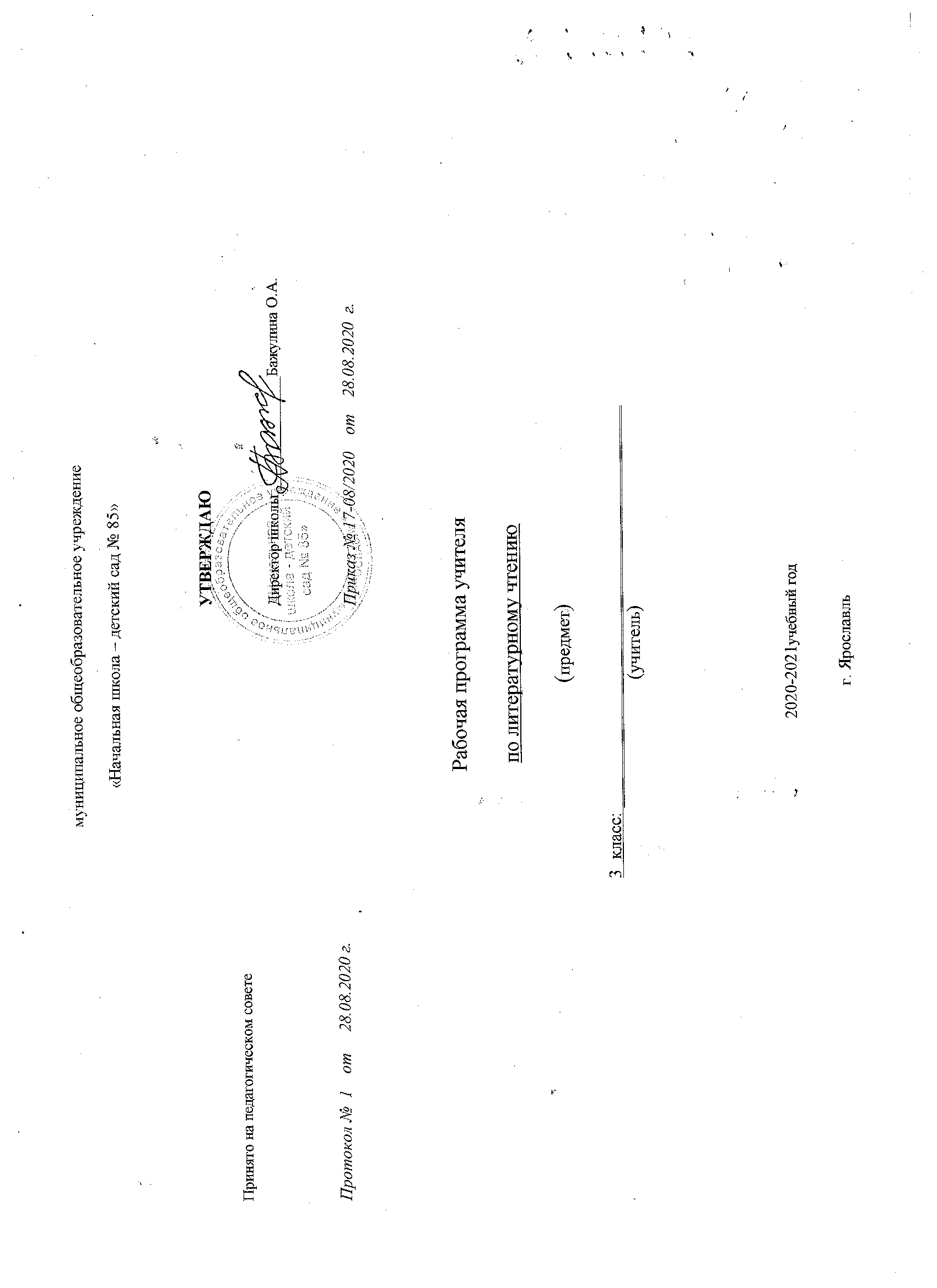 Пояснительная запискаОбразовательная предметная область: Русский язык и литературное чтение.Учебный предмет «Литературное чтение» входит в обязательную часть учебного плана общеобразовательного учреждения. В 3–4 классах начинается собственно литературное чтение школьника в полном объеме: умение читать вслух и молча, воспринимать содержание произведения на слух и читая самостоятельно, слушать и слышать текст произведения, отвечать на вопросы и задавать вопросы, работать с текстом произведения.Во всех классах один раз в неделю в рамках изучаемого раздела проводятся уроки слушания и обучения работе с детскими книгами, что позволяет расширять читательское пространство и обогащать читательский опыт учащихся, формировать полноценное читательское восприятие и читательскую компетентность.В 3 классе на изучение предмета отводится 136 часовиз расчёта 4 часа в неделю (34 учебные недели). Раздел № 1. Планируемые результатыРаздел № 2. Содержание учебного предметаРаздел № 3. Тематическое планирование3 класс  (4 ч в неделю, всего 136 ч)Распределение учебных часов в течение годаРаздел № 4. Календарно-тематическое планирование учебного материалаМониторинг успешности усвоения учебного материалаАнализ выполнения ПрограммыразделУченик научитсяУченик научитсяУченик получит возможность научитьсяУченик получит возможность научиться3 класс3 класс3 класс3 класс3 классВиды речевой и читательской деятельностиВиды речевой и читательской деятельностиосознавать значимость чтения для расширения своего читательского кругозора;понимать содержание прослушанных и самостоятельно прочитанных произведений, определять их главную мысль;читать вслух целыми словами, соблюдая орфоэпические нормы,  в темпе, соответствующем возможностям третьеклассника и позволяющем понять прочитанное (не менее 60-75 слов в минуту);читать молча (про себя) небольшие произведения под контролем учителя и самостоятельно;читать выразительно подготовленные тексты, соблюдая знаки препинания и выбирая тон, темп, соответствующие читаемому произведению;читать наизусть заранее подготовленные произведения;пользоваться первичным, изучающим и поисковым видами чтения по собственному желанию и в зависимости от цели чтения;практически различать художественные, научно-популярные и справочные тексты, сравнивать по принципу сходство/различия;отвечать на вопросы по содержанию произведения и вести диалог о произведении, героях и их поступках;правильно называть произведение и книгу, объяснять заглавие произведения и его соответствие содержанию;понимать и оценивать поведение героев произведения с морально-этических позиций и обогащать свой эмоционально-духовный опыт;пересказывать тексты изученных произведений по готовому плану, различая краткий и подробный пересказ;классифицировать изученные произведения по темам, жанрам, авторской принадлежности, выделяя существенные признаки;различать типы книг: книга-произведение и книга-сборник,  книги-сборники по темам и жанрам;осознавать значимость чтения для расширения своего читательского кругозора;понимать содержание прослушанных и самостоятельно прочитанных произведений, определять их главную мысль;читать вслух целыми словами, соблюдая орфоэпические нормы,  в темпе, соответствующем возможностям третьеклассника и позволяющем понять прочитанное (не менее 60-75 слов в минуту);читать молча (про себя) небольшие произведения под контролем учителя и самостоятельно;читать выразительно подготовленные тексты, соблюдая знаки препинания и выбирая тон, темп, соответствующие читаемому произведению;читать наизусть заранее подготовленные произведения;пользоваться первичным, изучающим и поисковым видами чтения по собственному желанию и в зависимости от цели чтения;практически различать художественные, научно-популярные и справочные тексты, сравнивать по принципу сходство/различия;отвечать на вопросы по содержанию произведения и вести диалог о произведении, героях и их поступках;правильно называть произведение и книгу, объяснять заглавие произведения и его соответствие содержанию;понимать и оценивать поведение героев произведения с морально-этических позиций и обогащать свой эмоционально-духовный опыт;пересказывать тексты изученных произведений по готовому плану, различая краткий и подробный пересказ;классифицировать изученные произведения по темам, жанрам, авторской принадлежности, выделяя существенные признаки;различать типы книг: книга-произведение и книга-сборник,  книги-сборники по темам и жанрам;понимать нравственное содержание прочитанного, давать оценку поступкам героев, высказывать своё мнение о произведении;понимать авторскую точку зрения, аргументированно соглашаться или не соглашаться с авторской позицией;работать с книгами разного типа (книгами-произведениями, книгами-сборниками), находить нужный элемент структуры книги (содержание, предисловие, тему, автора, словарь);уметь пользоваться фондом школьной библиотеки для выбора книги по теме. Жанру или авторской принадлежности.Литературоведческая пропедевтикаЛитературоведческая пропедевтикаразличать стихотворный и прозаический тексты, называть стихотворный и прозаический жанры;определять особенности жанров произведений (сказок, рассказов, стихотворений, загадок), выделяя 2-3 существенных признака;подбирать синонимы к словам из текста произведения и осознавать контекстное и прямое значение слов;находить в текстах произведений эпитеты, сравнения и обращения, пословицы;находить средства выразительности, использовать в речи названия жанров и литературоведческие понятия (сказка, рассказ, стихотворение, сказки о животных, бытовые и волшебные, обращение, диалог, произведение, автор произведения, герой произведения, сравнение, эпитет).различать стихотворный и прозаический тексты, называть стихотворный и прозаический жанры;определять особенности жанров произведений (сказок, рассказов, стихотворений, загадок), выделяя 2-3 существенных признака;подбирать синонимы к словам из текста произведения и осознавать контекстное и прямое значение слов;находить в текстах произведений эпитеты, сравнения и обращения, пословицы;находить средства выразительности, использовать в речи названия жанров и литературоведческие понятия (сказка, рассказ, стихотворение, сказки о животных, бытовые и волшебные, обращение, диалог, произведение, автор произведения, герой произведения, сравнение, эпитет).подбирать к словам синонимы, понимать прямое и контекстное значения слов;;употреблять в речи изученные литературоведческие понятия при анализе произведений;находить и читать диалоги и монологи героев.Творческая деятельностьТворческая деятельностьпонимать особенности образов героев произведения, выбирать роль и читать реплики героя в соответствии с образом, созданным автором произведения;инсценировать небольшие произведения (сказки, басни) или отдельные эпизоды;моделировать «живые картины» к изученным произведениям;рассказывать сказки с присказками;создавать истории с героями произведений на основе интерпретации художественного произведения..понимать особенности образов героев произведения, выбирать роль и читать реплики героя в соответствии с образом, созданным автором произведения;инсценировать небольшие произведения (сказки, басни) или отдельные эпизоды;моделировать «живые картины» к изученным произведениям;рассказывать сказки с присказками;создавать истории с героями произведений на основе интерпретации художественного произведения..иллюстрировать словесно отдельные эпизоды произведений;выполнять различные творческие проекты коллективно или в группе по темам «Народные сказки», «Книги о детях», «Сказки о животных», «Животные-герои литературных произведений»;творчески пересказывать произведение от лица героя;создавать по образцу небольшие произведения (истории, комиксы).Чтение: работа с информациейЧтение: работа с информациейопределять и формулировать главную мысль текста;находить в тексте произведения информацию о героях произведений, в структурных элементах книги – сведения об авторе, жанре;работать с таблицами и схемами, использовать информацию из таблиц и моделей для характеристики произведения, книги, героев;делить текст на составные части, составлять план текста;понимать информацию, представленную разными способами: в таблицах, схемах, моделях; дополнять, исправлять; уточнять её.определять и формулировать главную мысль текста;находить в тексте произведения информацию о героях произведений, в структурных элементах книги – сведения об авторе, жанре;работать с таблицами и схемами, использовать информацию из таблиц и моделей для характеристики произведения, книги, героев;делить текст на составные части, составлять план текста;понимать информацию, представленную разными способами: в таблицах, схемах, моделях; дополнять, исправлять; уточнять её.самостоятельно находить информацию в учебнике и справочнике;находить информацию о книге, об авторе, пользуясь структурными элементами книги;целенаправленно находить информацию о предметах, явлениях природы в текстах научно-популярных произведений и справочниках;сравнивать полученную из текста информацию с информацией готовых таблиц и схемКлассРаздел программыТема, предметное содержаниеУУД темы3 классВиды речевой и читательской деятельностиАудирование (слушание)Восприятие на слух и адекватное понимание содержания произведения.Умение слушать и слышать художественное слово, вопросы учителя и одноклассников по содержанию прослушанного произведения.Слушание разножанровых произведений фольклора (загадки, сказки, былины).Восприятие на слух учебных задач, осмысление алгоритма учебных действий, направленных на решение этих задач.Восприятие на слух научно-популярного произведения: понимание основного содержания и выделение информации (фактов).Умение слушать и дополнять ответы одноклассников на вопросы по содержанию прослушанного произведенияЧтение вслух и молчаЧтение вслух произведений фольклора, произведений классиков отечественной и зарубежной детской литературы в темпе, соответствующем индивидуальным возможностям учащихся и позволяющем понимать прочитанное.Практическое освоение основных орфоэпических правил (литературного произношения) на примере правильной речи учителя и специальных упражнений со словами из текста произведений с трудными звукосочетаниями, с подвижным и неподвижным ударением.Выразительное чтение подготовленных текстов произведений, отрывков и эпизодов в соответствии с интонационным рисунком произведения и основной задачей чтения. Определение порядка учебных действий для формирования умения читать выразительно.Чтение молча небольших произведений, абзацев, отрывков без речедвижения.Чтение молча разножанровых произведений фольклора, отечественных и зарубежных писателей.Первичное (ознакомительное) чтение молча произведений в учебнике и дополнительное чтение произведений по изучаемому разделу в хрестоматии.Использование изучающего, поискового и просмотрового видов чтения в работе с текстами произведений.Использование умения читать молча как средства получения информации.Чтение молча описаний картин природы, портретов героев, интерьера, поступков героев, повествования и рассуждения в тексте произведения.Использование умения читать молча для работы с книгой до чтения (получение информации из книги)Работа с разными видами текстаВыделение особенностей и способов организации текста: фамилия автора, заголовок, абзац, часть, глава, раздел.Самостоятельная работа с текстом произведения: чтение, определение темы, жанра, главной мысли, деление текста на смысловые части, озглавливание частей, составление плана.Виды текстов: учебный, художественный и научно-популярный.Воспроизведение текста: пересказ по плану кратко и подробно, чтение наизусть, выразительное чтение наизусть или по учебнику.Понимание содержания произведения: ответы на вопросы к тексту произведения, подтверждение ответов словами из текста, указывающими на его специфику (жанр, тему, особенности языка автора).Анализ и сравнение заголовков, жанров, тем и авторской принадлежности произведений стихотворных и прозаических.Определение темы произведения (о Родине, о детях, о животных, о природе) и уточнение её исходя из содержания произведения (о зимней/весенней природе, о детях в Великую Отечественную войну, о служении Родине, о дружбе человека и животного и т. д.).Самостоятельное моделирование обложек к произведениям. Сравнение моделей произведений.Определение главной мысли произведения. Аргументированные ответы на вопросы: что хотел сказать автор? Как он об этом говорит? Выделение слов и предложений, подтверждающих позицию автора и главную мысль произведения.Составление плана текста произведения: деление текста на части, определение главной мысли каждой части, озаглавливание частей.Формирование умения составлять план, усвоение алгоритма учебных действий.Подробный пересказ текста произведения или эпизода.Определение главной мысли, выделение ключевых предложений или слов, особенностей построения предложений, пересказ абзацев и всего эпизода или произведения.Краткий пересказ по ключевым предложениям в каждом абзаце.Работа с образами героев произведений. Герои положительные и отрицательные. Главный герой произведения.Характеристика героя: внешний вид (портрет), поступки, отношение к окружающим, отношение автора к герою произведения. Сравнение героев и их поступков.Работа с внутритекстовыми иллюстрациями: рассматривание, подбор эпизодов или предложений к иллюстрации. Рассказ эпизода по иллюстрации. Анализ содержания иллюстрации и его соответствия произведению.Сравнение иллюстраций разных художников к одному и тому же произведениюРабота с текстом художественного произведенияОпределение особенностей художественного текста: эмоционально-нравственное содержание, использование средств выразительности (эпитеты, сравнения, олицетворения и т. д.).Эмоциональная реакция на произведение, взаимоотношения героев и их поступки. Мотивы поведения героев, его оценка с позиций морали.Воспитание любви к Родине, желания служить Отечеству на примерах произведений фольклора и отечественных писателей.Понятия: Родина, честь, достоинство, честность, ложь, гуманизм, дружба, правда, любовь, ненависть, милосердие, гуманизм, доброта.Образы героев художественного произведения: портреты героев, описание поступков, использование средств выразительности.Выявление авторского отношения к герою на основе имени, авторской характеристики. Классификация героев положительных и отрицательных.Сравнение положительных и отрицательных героев (портрет, поступки, речь, отношение автора).Пересказ краткий и подробный, отдельных эпизодов по плану. Формирование умения пересказывать тексты произведений по алгоритму: чтение, определение главной мысли произведения или эпизода, выделение смысловых частей, озаглавливание каждой части и составление плана. Подробный пересказ (близко к авторскому тексту) и краткий (ключевые предложения).Выборочный пересказ: выбор в тексте всех фрагментов о герое, о месте событий и т. п. Выделение сюжетных частей в художественном тексте.Пересказ по иллюстрациям.Сравнение художественных произведений со сходными сюжетамиРабота с текстами научно-популярного произведенияОсобенности научно-популярного текста — наличие точной информации о предметах, явлениях, людях, животных, окружающем мире. Практическое знакомство с рассказами, очерками, воспоминаниями. Сравнение с художественными текстами.Определение жанра, темы и авторской принадлежности. Формирование умения работать с текстом научно-популярного (познавательного) произведения. Подробный пересказ фактов, описаний явлений и предметов. Краткий пересказ — выделение информацииРабота с учебным текстомПрактическое определение особенностей учебного текста: краткое изложение сведений о разделе и определение учебных задач. Чтение статей и выводов в учебнике, определений литературоведческих понятий.Составление алгоритмов учебных действий (чтения вслух и молча, разных видов пересказов, работы с текстами произведений)Библиографическая культура(работа с книгой)Типы книг: книга-произведение, книга-сборник, книга-справочник, периодика (детские журналы).Книги учебные, художественные, научно-популярные, справочные. Выходные данные, структура книги: титульный лист, оглавление (содержание), аннотация, иллюстрации, предисловие, послесловие.Самостоятельный выбор книг в библиотеке по рекомендательному списку, каталогу, в открытом библиотечном фонде с алфавитным указателем.Характеристика информации (научная, художественная) с опорой на аппарат книги и справочно-иллюстративный материал (иллюстрации, таблицы, схемы).Дополнительное чтение произведений по изучаемой теме в хрестоматии и книгах из библиотек (домашней, школьной, муниципальной, городской).Работа с детскими периодическими журналами и газетами по собственному выбору.Участие в проектной деятельности: сбор информации о книгах на заданную тему, книгах-сборниках, книгах одного автора, оформление материалов (книг-самоделок, плакатов), проведение презентаций для одноклассников, участие в конкурсах и выставкахГоворение (культура речевого общения)Восприятие художественного произведения как образца речевого общения (автор → читатель).Понимание речи героев произведения, анализ их способа общения. Выделение слов вежливости, обращений в диалогах героев произведений.Чтение диалогов героев, понимание смысла диалогической речи.Знакомство с нормами и формами речевого общения: диалог и монолог, правила речевого общения (умение слушать вопросы собеседника и давать точные ответы, задавать вопросы).Практическое ведение диалога с учителем и одноклассниками по прочитанному или изучаемому произведению.Чтение по ролям и инсценирование произведений и отдельных эпизодов.Понятия: диалог, вопрос, реплика, обращения, слова вежливости.Сравнение диалогической и монологической речи героев литературных произведений.Построение монолога-ответа на вопрос по изучаемому произведению, монолога-высказывания (о герое, произведении или книге).Создание монологов-сообщений об авторе произведения или о книге при выполнении проекта в рамках изучаемого раздела или темыПисьмо (культура письменной речи)Восприятие художественных произведений как образцов письменной речи. Язык произведения, особенности авторской речи.Выделение в произведениях описания, повествования, рассуждения — основных видов письменной речи.Описание, повествование и рассуждение в текстах произведений, их место и значение (создание образов героев, пейзажа, интерьера или места действия; развитие действия; монолог героя).Поиск в тексте произведения обращений, сравнений, эпитетов, синонимов, антонимов.Развитие внимания к художественному слову.Использование в письменной речи слов из произведенийпонимать роль чтения и использовать умение читать для решения познавательных и коммуникативных задач; понимать и ставить учебную задачу, определять способы её решения, проводить самоконтроль и самооценку, сравнимая результат своей работы с образцом, находить неточности и ошибки; корректировать — вносить исправления, дополнения и изменения по результатам оценки своей деятельности;выбирать вид чтения (ознакомительное или первичное, изучающее, поисковое, просмотровое) в зависимости от учебной задачи; воспринимать содержание различных видов текста при чтении (вслух и молча) и слушании (определять тему, понимать главную мысль произведения, делить текст на смысловые части и составлять план, понимать авторский замысел, отвечать на вопросы по содержанию); выделять главную и дополнительную информацию (о произведении, героях и их поступках) при составлении плана; передавать содержание прочитанного или прослушанного текста с учётом его специфики, пользуясь разными видами пересказа; объяснять значения слов, подбирать синонимы к словам из произведения, сравнивать прямое и контекстное значения слова;1 воспринимать духовно-нравственные, эстетические и морально- этические ценности и идеалы (на примерах поступков героев литературных произведений), понимать позицию автора текста и выражать свою точку зрения (при анализе литературного произведения); произвольно и аргументированно строить высказывания,1 полно и точно выражать свои мысли с учётом цели высказывания и особенностей слушателя; участвовать в диалоге или дискуссии (о произведении, reJ роях и их поступках), проявляя уважение к мнению собеседника; выявлять мотивы поведения героев, формировать собствен^ ную позицию в отношении показанных в произведении норм морали и нравственности; давать оценку морального содержания и нравственного значения действий персонаж жей при изучении художественных произведений; осознавать героическое прошлое своей страны и народа, знакомясь с образцами доступных литературных произведений; читать самостоятельно произведения и книги по заданной теме, жанру или авторской принадлежности; классифицировать произведения и книги по темам, жанрам и авторской принадлежности.Круг чтенияПроизведения фольклора (былины, сказы, загадки, пословицы, скороговорки) народов мира.Скороговорки (особенности построения текста, цель скороговорок как жанра).Темы пословиц (прямой и скрытый смысл, особенности построения текста, значение пословиц в формировании нравственных ценностей (любовь к Родине, уважение к труду и книге, честность, честь, правда, ложь)).Загадки (понятие, виды загадок, темы загадок. Загадки народные и литературные).Народные и авторские сказки с загадками (особенности структуры текста, загадки как основа сюжета сказок).Произведения отечественных и зарубежных писателей-классиков (И.А. Крылова, А.С. Пушкина, Ф.И. Тютчева, А.Н. Майкова, А.А. Фета, Л.Н. Толстого, Н.А. Некрасова, А.П. Чехова, И.С. Никитина, И.З. Сурикова, С.Д. Дрожжина, Д.Н. Мамина-Сибиряка, А.И. Куприна, С.А. Есенина, К.Г. Паустовского, С.Я. Маршака, Л. Пантелеева, А.П. Гайдара, М.М. Пришвина, Ш. Перро, Ц. Топелиуса, Джека Лондона, Э. Сетона-Томпсона, братьев Гримм, Х.-К. Андерсена, Дж. Чиарди).Произведения отечественных и зарубежных писателей: художественные, научно-популярные, исторические и фантастические рассказы (К.Г. Паустовского, Л.Н. Толстого, Л. Пантелеева, М.М. Пришвина).Научно-популярные рассказы: очерки и воспоминания (К.Г. Паустовский «Сказки Пушкина»; К.И. Чуковский «О стихах Н.А. Некрасова»; Н. Шер «О рассказах А.П. Чехова»; В. Чалмаев «Воспоминания о М.М. Пришвине»).Работа с художественными, научно-популярными, историческими книгами для детей, с книгами о приключениях и фантастике, а также справочной книгой.Дополнительное чтение в хрестоматии произведений И.С. Тургенева, И.А. Бунина, Л.Н. Андреева, В.В. Бианки, В.П. Астафьева, С.В. Михалкова, В.Ю. Драгунского, братьев Гримм, Дж. Чиарди; самостоятельный подбор и чтение книг (из списка рекомендованных).Детские периодические журналы («Костёр», «Пять углов», «Чудеса планеты Земля»). Электронные периодические издания («Детская газета», «Антошка»).Детские газеты («Читайка», «Шапокляк», «Пионерская правда»)Литературоведческая пропедевтика (практическое освоение)Фольклорные и авторские произведения.Жанры фольклора: пословицы, скороговорки, загадки, сказки, былины. Жанры литературных произведений: сказка, рассказ, басня, стихотворение, воспоминание, очерк, сказ, былина, быль, пьеса-сказка.Практическое знакомство со средствами художественной выразительности: сравнение, эпитет, олицетворение, метафора, гипербола, интонационный рисунок, пауза, темп, ритм, логические ударения.Прозаическая и стихотворная формы произведенийЛитературоведческие понятия: произведение, жанр, тема, автор произведения, сюжет, герой, автор-рассказчик, диалог, монолог, пейзаж, портрет героя, строфа, стихотворная строка, рифмасравнивать фольклорные и авторские произведения с «бродячим» сюжетом, указывать их сходство и различия; отличать прозаический текст от стихотворного, научно-по пулярный от художественного; сравнивать тексты малых жанров фольклора по структуре; пользоваться изученными литературоведческими понятиями.Творческая деятельность учащихся(на основе литературных произведений)Чтение по ролям художественных произведений; раскрытие образа героя при чтении с помощью интонации, мимики, жестов.Поиск описания кульминационного эпизода в произведении и его выразительное чтение.Пересказ произведений.Рассказывание сказок с присказками. Инсценирование, постановка «живых картин», словесное рисование картин к отдельным эпизодам и произведениям.Выполнение проектов творческого характера «Сочиняем сказки», «Сказки с загадками», «О подвигах былинных героев», «Звуки и краски осени» и т. д.Рассказывание о героях произведений, произведении, книге, об авторе.Интерпретация текста произведения: устное, словесное рисование, подробный и краткий пересказы от лица автора или героя произведения.Создание по аналогии историй, рассказов, комиксов, стихотворений.Создание рукописной книги из творческих работ учащихся: иллюстрирование, оформление книги. Презентация творческих работ на уроке и во внеурочное времяпонимать и формулировать самостоятельно творческук учебную задачу; распределять роли и функции участников при выполнения коллективных творческих проектов; интерпретировать текст произведения (рассказывать от лнца одного из героев произведения или от первого лица) ; во« станавливать деформированный план по тексту; инсценировать художественные произведения, моделировать «живые картины»; создавать по аналогии произведения разных жанров; сочи нять стихотворные тексты по заданным строфам и рифма^Чтение: работа с информациейс уроками изобразительного искусства: знакомство с художниками книг, иллюстрирование книг-самоделок, использование красок для передачи своего отношения к героям произ ведения, уроки коллективного творчества по темам чтенияЧтение: работа с информациейИнформация: книги, произведения, периодические издания.Работа с научно-популярными произведениями и справочной книгой.Сбор информации о книге (обложка, титульный лист, оглавление, аннотация, предисловие, послесловие).Оформление информации в виде таблиц, использование сведений из таблиц для характеристики произведения или книги.Использование данных таблиц для создания текстов-описаний предметов, явлений, животных.Дополнение таблиц и схем информацией из научно-популярных текстовс уроками изобразительного искусства: знакомство с художниками книг, иллюстрирование книг-самоделок, использование красок для передачи своего отношения к героям произ ведения, уроки коллективного творчества по темам чтения;с уроками технологии: переплёт книг, работа с элементами книги, ремонт книг в классной и школьной библиотеках.Наименование темКоличество часовУстное народное творчество16Басни5Произведения А.С. Пушкина10Стихи русских поэтов: Ф.И. Тютчева, А.Н. Майкова, А.А. Фета5Произведения Л.Н. Толстого11Произведения Н.А. Некрасова7Произведения А.П.Чехова6Сказки зарубежных писателей4Стихи русских поэтов7Произведения Д.Н. Мамина-Сибиряка6Произведения А.И. Куприна8Стихи С.А.Есенина7Произведения К.Г. Паустовского12Произведения С.Я. Маршака4Произведения Л. Пантелеева5Произведения А.П. Гайдара6Произведения М.М. Пришвина7Произведения зарубежных писателей10ИТОГО136Учебный периодУчебный периодУчебный период1 четверть1 четверть2 четверть2 четверть3 четверть3 четверть4 четверть4 четвертьУчебный годКоличество часов в неделю Количество часов в неделю Количество часов в неделю 444444444Количество часов на год (четверть)3 «А» класс3 «А» класс136Резервное времяРезервное времяРезервное время*Кол-во контрольных, практических, лабораторных  работ*Кол-во контрольных, практических, лабораторных  работ*Кол-во контрольных, практических, лабораторных  работ1к/р1к/р1т.ч.+1 к/р1т.ч.+1 к/р1к/р1к/р1т.ч.+1 к/р1т.ч.+1 к/р2т.ч.+4 к/р2т.ч.+4 к/р2т.ч.+4 к/р*Кол-во педагогических диагностик*Кол-во педагогических диагностик*Кол-во педагогических диагностик1111222Педагогическая диагностика № 1Педагогическая диагностика № 1Педагогическая диагностика № 111Контрольная работа № 1 (Проверка сформированности учебной и читательской деятельности.)Контрольная работа № 1 (Проверка сформированности учебной и читательской деятельности.)Контрольная работа № 1 (Проверка сформированности учебной и читательской деятельности.)11Проверка навыка чтения вслух (1 полугодие)Проверка навыка чтения вслух (1 полугодие)Проверка навыка чтения вслух (1 полугодие)11Контрольная работа № 2 по темам 1 полугодия.Контрольная работа № 2 по темам 1 полугодия.Контрольная работа № 2 по темам 1 полугодия.11Контрольная работа № 3 (Проверка сформированности учебной и читательской деятельности.)Контрольная работа № 3 (Проверка сформированности учебной и читательской деятельности.)Контрольная работа № 3 (Проверка сформированности учебной и читательской деятельности.)11Проверка навыка чтения вслух  (2 полугодие)Проверка навыка чтения вслух  (2 полугодие)Проверка навыка чтения вслух  (2 полугодие)11Педагогическая диагностика № 2Педагогическая диагностика № 2Педагогическая диагностика № 211Контрольная работа № 4за годКонтрольная работа № 4за годКонтрольная работа № 4за год11№ урока3А3АФормирование ИКТ-компетенцииТема урока№ урокаДата/ФактДата/ФактФормирование ИКТ-компетенцииТема урокаУстное народное творчество (16 ч)Устное народное творчество (16 ч)1 четв.1 четв.Произведения фольклора. Ознакомление с понятием «загадка». Виды загадок. Загадка-сказка. В. Даль «Старик- годовик». Дополнительное чтение. Загадки, их выразительное чтение наизустьОзнакомление с темами и особенностями построения пословиц. Дополнительное чтение. Пословицы, их выразительное чтение. Понимание литературы как явления национальной и мировой культуры, средства сохранения и передачи нравственных ценностей и традиций.Русские народные сказки. «Самое дорогое», «Про Ленивую и Радивую». Ознакомление с понятием «присказка», с видами присказок. Определение главной мысли сказкиРусские народные сказки. «Самое дорогое», «Про Ленивую и Радивую». Рассказывание сказки от лица одного из героев. Педагогическая диагностика № 1Слушание и работа с детскими книгами. Сказки о животных. Дополнительное чтение. Русские народные сказки. «Лиса и Котофей Иваныч», «Дрозд Еремеевич». Определение особенностей построения книги (предисловие, послесловие). Анализ текста, составление  модельного или словесного плана (блок- схемы).Сказки с загадками. «Дочь-семилетка». Русская народная сказка. Сравнение героев положительных и отрицательных. Анализ текста, плана (блок- схемы). Пересказ сказки по плану. Передача информации на ПК(Отзыв о прочитанной летом книге)Ознакомление с понятием «волшебные сказки». Сравнение бытовых и волшебных сказок. «Царевич Нехитёр- Немудёр». Русская народная сказка. Выборочное чтение. Осознание значимости чтения для личного развития.«Царевич Нехитёр- Немудёр». Русская народная сказка. Деление сказки на части, составление словесного плана. Использование речевых средств и средств информационных и коммуникационных технологий для решения коммуникативных и познавательных задач.Слушание и работа с детскими книгами. Дополнительное чтение. Русские народные сказки. «Елена Премудрая», «Умная внучка» (в пересказе А. Платонова), ненецкая сказка «Хозяин ветров», чукотская сказка «Девушка и Месяц». Сравнение книг с народными сказкамиСкороговорки, их особенности построения и чтения. Потешки. Сравнение пословиц, загадок и скороговорок. Заполнение таблицы «Народные сказки», схемы «Фольклор».Обобщение по разделу. Выполнение задания в тетради «Проверь себя». Планирование, контроль и оценивание учебных действий в соответствии с поставленной задачей и условиями ее реализации. Поиск информации в учебнике, учебной хрестоматии, словаре-справочнике «Книгочей»Былины. «Добрыня и Змея». Ознакомление с понятием о былине как жанре фольклора и ее особенностями (напевность, особенности языка, повторы, устойчивые эпитеты, гиперболизация). Текстовые редакторы(Выделение текста, вырезание, копирование и вставка)«Илья Муромец и Соловей- разбойник», «Алёша Попович и ТугаринЗмеёвич. Работа со схемой «Герои былины». Составление рассказа о героях былины.Былина «Вольга и Микула». Деление текста на смысловые части, пересказ, соотносение иллюстрации с текстом былины. Формирование представлений о мире, российской истории и культуре, первоначальных этических представлений, понятий о добре и зле, нравственности.Слушание и работа с детскими книгами. Былины. Дополнительное чтение. «Про Добрыню Никитича и Змея Горыныча», «Первый бой Ильи Муромца», «Алёша Попович». Пересказ былины по готовому плануОбобщение по теме «Былины». Выполнение задания в тетради «Проверь себя». Высказывание собственных суждений с обоснованиями. Упражнение в развитии монологической речи. Мини-проект «Былинные герои» (работа в группах)Басни (5 ч)Басни (5 ч)Эзоп. «Лисица и виноград»; И.А. Крылов. «Лиса и виноград». Сравнение басен, их героев и формы (стихотворной и прозаической). Структура басен.Эзоп. «Лисица и виноград»; И.А. Крылов. «Лиса и виноград». Сравнение басен, их героев и формы (стихотворной и прозаической). Структура басен.И.А. Крылов. «Ворона и Лисица». Заучивание наизусть. Дополнительное чтение. Эзоп. «Ворон и Лисица». Ознакомление с понятиями «аллегория», мораль». И.А. Крылов. «Ворона и Лисица». Заучивание наизусть. Дополнительное чтение. Эзоп. «Ворон и Лисица». Ознакомление с понятиями «аллегория», мораль». Декламация: И.А. Крылов. «Ворона и Лисица». Дополнительное чтение. И.А. Крылов. «Волк и Ягнёнок», «Крестьянин и работник». Выразительное чтение по ролям. Заучивание наизусть по выбору. Слушание и работа с детской книгой. Декламация: самостоятельно подготовленные басни. Дополнительное чтение. Эзоп. «Голубь, который хотел пить», «Бесхвостая Лисица» А.Е.Измайлов. «Филин и чиж». Выделение морали басен. Составление краткой аннотации по образцуОбобщение по разделу. Формирование умения находить нужный элемент структуры книги (содержание, предисловие, тему, автора, словарь). Выполнение задания в тетради «Проверь себя». Участие в конкурсе «Лучший чтец басни» (работа в группах). Произведения А.С. Пушкина (10 ч)Произведения А.С. Пушкина (10 ч)А.С. Пушкин. Отрывок из поэмы «Руслан и Людмила». «У лукоморья дуб зелёный...». Ознакомление с новым жанром-поэмой. Формирование умения отвечать на вопросы по содержанию произведения. А.С. Пушкин. Отрывок из поэмы «Руслан и Людмила». Упражнение в выразительном чтении, заучивание наизусть. Дополнительное чтение. «Бой Руслана с гигантской головой».Декламация: А.С. Пушкин. Отрывок из поэмы «Руслан и Людмила». «Сказка о царе Салтане...». Анализ сказки и составление плана (блок- схемы).Технология устных коммуникаций. А.С. Пушкин. «Сказка о царе Салтане...» (продолжение). Сравнение с русскими народными сказками. Формирование умения понимать и оценивать поведение героев произведения с морально-этических позиций,  обогащать свой эмоционально-духовный опыт.А.С. Пушкин. «Сказка о царе Салтане...» (окончание). Анализ сказки, её структуры. Моделирование обложки, выделение главной мысли. Слушание и работа с детской книгой. К.Г. Паустовский. «Сказки Пушкина». Дополнительное чтение. А.С. Пушкин. «Сказка о попе и о работнике его Балде». Составление выставки книг со сказками А.С. Пушкина.Слушание и работа с детской книгой. Дополнительное чтение. А.С. Пушкин. «Сказка о мёртвой царевне и о семи богатырях». Моделирование обложки. Работа с текстом сказки по группам. Слушание статьи Э. Бабаева «Там лес и дол видений полны...».А.С. Пушкин. «Вот север, тучи нагоняя...», «Зимний вечер». Сравнение стихотворений: определение их тем, наблюдение за построением строф и рифмой. Заучивание наизусть по выбору.Декламация: стихи А.С. Пушкина. А.С. Пушкин. «Няне». Наблюдение за тоном и темпом стихотворения. Заучивание наизусть. Выполнение творческой работы «Информация о няне А.С. Пушкина» (в специально подобранной информации в Интернете). Оценивание по заданным критериямДекламация: А.С. Пушкин. «Няне». Обобщение по разделу в схеме «Жанры произведений А.С. Пушкина». (Работа в группе.) Выполнение задания в тетради «Проверь себя».Стихи русских поэтов: Ф.И. Тютчева, А.Н. Майкова, А.А. Фета (5 ч)Стихи русских поэтов: Ф.И. Тютчева, А.Н. Майкова, А.А. Фета (5 ч)Технология записи и прослушивания устной речи Ф.И. Тютчев. «Есть в осени первоначальной...», «Чародейкою зимою...» Сравнение стихотворений: их содержания, использования эпитетов, сравнений. Сравнение строф: четверостишия и пятистишия. Заучивание наизусть.Декламация: стихи Ф.И. Тютчева.  А.Н. Майков. «Осень». Наблюдение за построением строф, выделение рифмующихся строк. Подготовка выразительного чтения.А.А. Фет. «Мама! Глянь-ка из окошка...», «Кот поёт, глаза прищуря...». Самостоятельная подготовка выразительного чтения стихотворения по алгоритму, предложенному учителем. Заучивание наизусть по выбору. Декламация: стихи А.А. Фета по выбору.  Слушание и работа с детской книгой. Стихи русских поэтов. Дополнительное чтение. И.А. Бунин. «Листопад».Подготовка к контрольной работе.Контрольная работа № 1 (Проверка сформированности учебной и читательской деятельности.)Произведения Л.Н. Толстого (11 ч)Произведения Л.Н. Толстого (11 ч)2 четв.2 четв.Работа над ошибками. Произведения Л.Н. Толстого. «Два брата» (сказка), «Белка и волк» (басня). Заучивание басни наизусть. Дополнительное чтение. Л.Н. Толстой «Ореховая ветка» Сравнение произведений по жанру, выделение их особенностей. Декламация: Л.Н. Толстой «Белка и волк». Слушание и работа с детскими книгами. Дополнительное чтение. Л.Н. Толстой. «Работник Емельян и пустой барабан». Работа с аппаратом книги (обложка, титульный лист, оглавление, аннотация). Слушание и работа с детскими книгами. Дополнительное чтение. Л.Н. Толстой. «Работник Емельян и пустой барабан». Определение вида и особенностей сказок. Пересказ сказки от лица одного из героев.Вставка в текст сочинения звуковых образов и прослушивание текста пословно и целикомНаучно-познавательные и художественные рассказы. Л.Н. Толстой. «Лебеди», «Зайцы». Выделение информации из текстов. Формирование навыков смыслового чтения текстов различных стилей и жанров в соответствии с целями и задачами.Дополнительное чтение. «Лев и собачка». Определение главной мысли рассказа, позиции автора. Соотносить рассказы Л.Н. Толстого с моделями обложек.Разно-жанровые произведения. Л.Н. Толстой «Прыжок». Формирование умения понимать особенности художественного рассказа, его сюжета.  Чтение молча.Составление обобщающей схемы «Рассказы Л.Н. Толстого». Словарная работа. Использование различных способов поиска (в справочных источниках и открытом учебном информационном пространстве сети Интернет), сбора, обработки, анализа, организации, передачи и интерпретации информации в соответствии с коммуникативными и познавательными задачами и технологиями учебного предмета.Л.Н. Толстой. Былина «Как боролся русский богатырь». Сравнение сюжета былины с отрывком из летописи «Никита Кожемяка». Слушание и работа с детской книгой. Книги Л.Н. Толстого. А. Сергеенко «Как Л.Н. Толстой рассказывал сказку об огурцах».Комплексная  разноуровневая контрольная работа  № 2 по теме «Произведения Л.Н. Толстого». Произведения	Н.А. Некрасова (7 ч)Произведения	Н.А. Некрасова (7 ч)Стихи Н.А. Некрасова о детях. «Крестьянские дети» (отрывок). «Мужичок с ноготок» (отрывок). Выразительное чтение и сравнение двух отрывков. Заучивание наизусть. Выделение эпитетов. Аналитическое чтение  статьи К.И. Чуковского «Мужичок с ноготок».Декламация отрывка по выбору: стихи Н.А. Некрасова о детях.  Слушание и работа с детской книгой. Дополнительное чтение. Н.А. Некрасов. «Крестьянские дети» (в сокращении). Упражнение в выразительном чтении.Подготовка текста для ИКТ-проектаСтихи Н.А. Некрасова о природе «Славная осень...». Выделение эпитетов, сравнений, олицетворений. Заучивание наизусть фрагмента из стихотворения.Дополнительное чтение. Н.А. Некрасов «Зелёный Шум». К.И. Чуковский. «Зелёный Шум». Сравнение своего прочтения стихотворения «Зелёный Шум» с прочтением его К.И. Чуковским. Заучивание наизусть фрагмента из стихотворений. Декламация: фрагмент из стихотворений Н.А. Некрасова. Стихи Н.А. Некрасова о природе. «Мороз-воевода» (отрывок из поэмы «Мороз, Красный нос»). Определение тона, темпа и ритма чтения. Заучивание наизусть фрагмента из стихотворения.Декламация: фрагмент из поэмы Н.А. Некрасова  «Мороз, Красный нос». Слушание и работа с детской книгой. К.И. Чуковский. «О стихах Н.А. Некрасова». Дополнительное чтение. Н.А. Некрасов. «Саша», «Перед дождём». Моделировать обложку. Составление аннотации к книге.Обобщение пройденного. Контрольная работа № 2 по темам 1 полугодия.Произведения А.П. Чехова (6 ч)Произведения А.П. Чехова (6 ч)Работа над ошибками. Произведения А.П. Чехова. Повесть «Степь» (отрывок).Выделение олицетворений,  описания героев и пейзажа. Использование знаково- символических средств представления информации для создания моделей изучаемых объектов и процессов, схем решения учебных и практических задач.Дополнительное чтение. А.П. Чехов. «Белолобый». Творческий пересказ. Формирование умения вводить текст с помощью клавиатуры, фиксировать (записывать) в цифровой форме и анализировать изображения, звуки, готовить свое выступление и выступать с аудио-, видео- и графическим сопровождением, соблюдать нормы информационной избирательности, этики и этикета.А.П. Чехов. «Ванька». Сравнение рассказа- описания и рассказа- повествования. Объяснение заглавия. Выделение главной мысли.А.П. Чехов. «Ванька». Изучающее чтение, выделение описаний героя, его жизни, пейзажа. Виртуальное моделирование. Зачётная работа № 2  «Включение и выключение компьютера и подключение к нему устройств»Слушание и работа с детскими книгами. Книги о животных. Дополнительное чтение. Л. Андреев. «Кусака». Овладение навыками смыслового чтения текстов различных стилей и жанров. Дополнительное чтение. Н.С. Шер. «О рассказах А.П. Чехова». Проверка навыка чтения вслух (1 полугодие)Сказки зарубежных писателей (4 ч)Сказки зарубежных писателей (4 ч) Ш. Перро. «Подарки феи». Определение положительных и отрицательных героев,  отношения автора к  героям. Характеристика героев. Рассказ  по плану. Формирование заинтересованности в расширении и углублении получаемых знаний.Ц. Топелиус «Солнечный Луч в ноябре». Дополнительное чтение. Ц. Топелиус. «Зимняя сказка». Развитие мотивов учебной деятельности и формирование личностного смысла учения.Слушание и работа с книгами зарубежных сказочников. Дополнительное чтение. Х.-К. Андерсен. «Снеговик»; Братья Гримм. «Умная дочь крестьянская». Формирование умения видеть сходство и различия сказок народов мира, отечественных и зарубежных писателей.Урок-утренник «В мире сказок». Формирование основ российской гражданской идентичности, чувства гордости за свою Родину, российский народ и историю РоссииСтихи русских поэтов (7 ч)Стихи русских поэтов (7 ч)3 четв.3 четв.И. С. Никитин. «Русь». Овладение техникой чтения вслух и про себя, навыками смыслового чтения текстов различных стилей и жанров в соответствии с целями и задачами. Заучивание наизусть.Декламация: И. С. Никитин. «Русь». И. С. Никитин. «Утро». Формирование умения пользоваться справочными источниками для понимания и получения дополнительной информации.Анализ ряда источников информации для реализации ИКТ-проектаИ.З. Суриков. «Детство». Осознание своей этнической и национальной принадлежности. Заучивание наизусть.Декламация: И. С. Никитин «Детство». Слушание и работа с детскими книгами стихов русских поэтов. Дополнительное чтение. И. С. Никитин. «Помню я: бывало, няня...». Формирование умения самостоятельно выбирать интересующую литературуС. Д. Дрожжин. «Привет», «Зимний день». Формирование умения сравнивать, анализировать, синтезировать, обобщать, классифицировать по родовидовым признакам, устанавливать аналогии и причинно-следственные связи.Слушание и работа с детскими книгами. Дополнительное чтение. Ф.Н. Глинка. «Москва». Формирование умения сравнивать стихотворения по темам, авторам, составлять словарь устаревших слов, заинтересованности в расширении и углублении получаемых знаний.Работа с библиотечной книгой-сборником «Стихи русских поэтов». Урок-обобщение по разделуПроизведения Д.Н. Мамина-Сибиряка (6 ч)Произведения Д.Н. Мамина-Сибиряка (6 ч)Работа над ошибками. Д.Н. Мамин-Сибиряк. «Приёмыш». Осознание понятия «авторская позиция» и «автор-рассказчик». Работа с сюжетом и планом. Овладение навыками изучающего и выборочного чтения. Поиск информации и представление  информации в виде модели, схемы.Д.Н. Мамин-Сибиряк. «Приёмыш» (продолжение). Обучение творческому пересказу по плану. Д.Н. Мамин-Сибиряк. «Приёмыш». Дополнительное чтение. В. Астафьев. «Стрижонок Скрип». Выразительное чтение эпизодов (работа в группах).Формирование умения договариваться о распределении функций и ролей в совместной деятельности.Сказка «Умнее всех». Работа со сказкой: чтение, выделение основного содержания. Сравнение сказки с басней. Обучение краткому пересказу сказки. Выразительное чтение одной из частей по ролям. Литературная эрудиция: Слушание и работа с детской книгой. Дополнительное чтение. Рассказ Д.Н. Мамина-Сибиряка «Постойко». Формирование умения находить и выразительно читать юмористические эпизоды, мораль - главную мысль сказки. Инсценирование сказки.Рассказ Д.Н. Мамина-Сибиряка «Постойко» (окончание). Формирование умения подбирать в библиотеке книги о животных-героях, пользоваться книгами-справочниками, осуществлять взаимный контроль в совместной деятельности. Составление отзыва о прочитанной книге.Обобщение по разделу. Самостоятельное выполнение задания в тетради «Проверь себя».Произведения А.И. Куприна (8 ч.)Произведения А.И. Куприна (8 ч.)Памятка средствами ИКТ. Вывод на печатьПроизведения А.И. Куприна. Рассказ «Синяя звезда». Овладение навыком аналитического чтения, составления плана (эскизно- модельный, словесный, картинный). Произведения А.И. Куприна. Рассказ «Синяя звезда» (продолжение). Осознание значимости понятий о добре и зле, нравственности. Навык чтения вслух. Текущая проверкаПроизведения А.И. Куприна. Рассказ «Синяя звезда» Осознание значимости успешности обучения по всем учебным предметам. Освоение начальных форм познавательной и личностной рефлексии.Произведения А.И. Куприна. Рассказ «Синяя звезда» Формирование потребности в систематическом чтении. Пересказ легенды от имени героя произведения. Навык чтения молча. Текущая проверкаПроизведения А.И. Куприна. Рассказ «Барбос и Жулька». Описание героев рассказа. Выделение эпитетов и сравнений, дополнение плана. Формирование умения самостоятельно работать с текстом произведения (читать вслух и молча, определять главную мысль).Рассказ «Барбос и Жулька» (окончание). Дополнительное чтение. «Собачье счастье». Формирование умения самостоятельно выбирать интересующую литературу в библиотеке, освоение  способов решения проблем творческого и поискового характера.Слушание и работа с детскими книгами о животных. Дополнительное чтение. «Ю-ю». Развитие этических чувств, доброжелательности и эмоционально-нравственной отзывчивости, понимания и сопереживания чувствам других людей.Урок-обобщение по разделам «Произведения Д.Н. Мамина-Сибиряка», «Произведения А.И. Куприна». Творческая работа: составление рассказа «Мой четвероногий друг». Формирование любознательности, активности и заинтересованности в познании мира.Стихи С.А. Есенина (7 ч)Стихи С.А. Есенина (7 ч)Стихи С.А. Есенина (7 ч)Стихи С.А. Есенина. Стихи о Родине (отрывки); «Я покинул родимый дом...». Комментирование заглавия. Выделение эпитетов, сравнения, олицетворения,  логических ударений. Сравнение строфы, указывание паузы. Текст аудио-видео-сообщения. Фиксация информацииСтихи С.А. Есенина. «Нивы сжаты, рощи голы...». Моделирование обложки и иллюстрирование стихотворения (выражение своего понимания стихотворения). Определение наиболее эффективных способов достижения результата. Заучивание одного из отрывков наизусть.Стихи С.А. Есенина. Декламация: Стихи о Родине (отрывки) «Я покинул родимый дом...», «Нивы сжаты, рощи голы». С.А. Есенина. «Берёза». Дополнительное чтение. Стихи о берёзе (отрывки). Выразительное  чтение, заучивание наизусть  по выбору.Декламация: (по выбору) Стихи С.А. Есенина о берёзе (отрывки). С.А. Есенин. «Бабушкины сказки». Проверка и оценивание своей работы по критериям. Внесение дополнений и исправлений. Слушание и работа с детскими книгами стихов русских поэтов. Дополнительное чтение. С.А. Есенин. «Сыплет черёмуха снегом...»; И.С. Тургенев. «Деревня». Формирование  мотивации к работе на результат.Обобщение по теме «Стихи С.А. Есенина». Выполнение задания в тетради «Проверь себя». Овладевание  навыками смыслового чтения текстов различных стилей и жанров в соответствии с целями и задачами.Стихи русских поэтов. Работа с каталогами и библиотечными формулярами,  составление устной аннотации на каждую книгу. Развитие этических чувств: доброжелательности и эмоционально-нравственной отзывчивости, понимания и сопереживания чувствам других людей.Произведения К.Г. Паустовского (12 ч)Произведения К.Г. Паустовского (12 ч)Сказка К.Г. Паустовского  «Стальное колечко». Аналитическое чтение, деление на части и составление плана. Освоение начальных форм познавательной и личностной рефлексии.Сказка К.Г. Паустовского «Стальное колечко» (продолжение). Описание образа Вари, выделение сравнений и метафор.Использование цифровых образовательных ресурсовСказка К.Г. Паустовского «Стальное колечко» (продолжение). Заучивание наизусть эпизода. Выполнение заданий в тетради.Сказка К.Г. Паустовского «Стальноеколечко»(окончание). Декламация заученного наизусть эпизода. Овладевание умением подробного пересказа одной части по выбору или краткого пересказа всего текста.Юмористические рассказы. К.Г. Паустовский «Кот-ворюга». Ознакомление с понятиями: юмористический рассказ, юмор. Определение главной мысли рассказа.К.Г. Паустовский «Кот-ворюга». Различение рассказа- повествования, рас- сказа-описания, юмористического рассказа. Работа с текстом рассказа: чтение, сюжет (развитие событий), образ кота (внешний вид, поступки).К.Г. Паустовский «Кот-ворюга». Пересказ рассказа  от имени кота «Моя кошачья жизнь».Научно-познавательные рассказы. К.Г. Паустовский «Какие бывают дожди». Самостоятельное чтение рассказа, выполнение заданий в рабочей тетради.Дополнительное чтение. «Заячьи лапы». Различение научно- познавательных и художественных рассказов. Пересказ текста по плану (подробно и кратко).Поиск информации в т.ч. в сети ИнтернетСлушание и работа с книгами К.Г. Паустовского. Дополнительное чтение. «Тёплый хлеб». И. Тургенев. «Воробей». Сравнение произведений. Формирование умения владеть коммуникативными умениями.Подготовка к контрольной работе.Контрольная работа № 3 (Проверка сформированности учебной и читательской деятельности.)Работа над ошибками. «Моя любимая книга». Организация выставки «Моя любимая книга». Формирование умения давать  отзыв  о прочитанном, способности преодолевать трудности, доводить начатую работу до ее завершения. Конкурс чтецов и рассказчиков произведений , изученных в течение четверти. Произведения С.Я. Маршака (4 ч)Произведения С.Я. Маршака (4 ч)Повторение произведений С.Я. Маршака. Нахождение информации об авторе в разных информационных источниках. Работа со стихотворением «Урок родного языка»: чтение, выполнение заданий в учебнике и в тетради.4 четв.4 четв.Произведения С.Я. Маршака. Слушание стихотворения «Ландыш», выделение эпитетов и сравнений. Заучивание одного из стихотворений наизусть (свободный выбор).Декламация: одно из стихотворений С.Я. Маршака (свободный выбор). Слушание и работа с книгами С.Я. Маршака.  Дополнительное чтение. Выделение особенности пьесы-сказки С.Я. Маршака «Кошкин дом». Определение жанра произведения. Оформление полученной информации в таблице.Урок-обобщение по разделу «Произведения и книги С.Я. Маршака»; В. Субботин. «С Маршаком». Овладевание навыками смыслового чтения текстов различных стилей и жанров в соответствии с целями и задачами. Самостоятельное написание отзыва на книгу С.Я. Маршака.Произведения Л. Пантелеева (5 ч)Произведения Л. Пантелеева (5 ч)Произведения Л. Пантелеева о детях. Рассказ «Честное слово». Работа с рассказом: первичное чтение, определение темы и понятий «автор- рассказчик», «автор -герой рассказа». Выполнение заданий к тексту в учебнике и в тетради.  Обучение художественному пересказу по плану в учебнике.Произведения Л. Пантелеева о детях. Рассказ «Честное слово». Дополнительное чтение. В. Осеева «Бабка». Высказывание своего мнения о героях, аргументируя свою точку зрения и оценку событий.Исторические рассказы Л. Пантелеева. Рассказ «Камилл и учитель». Чтение рассказа, выделение особенностей исторического рассказа. Работа с «сюжетным треугольником». Виды печатных публикацийИсторические рассказы Л. Пантелеева. Рассказ «Камилл и учитель». Моделирование обложки, определение главной мысли рассказа. Признание возможности существования различных точек зрения и права каждого иметь свою.Слушание и работа с детской книгой. Дополнительное чтение. «Фенька», «Новенькая». Выделение особенностей фантастического рассказа. Составление аннотации. Формирование уважительного отношения к иному мнению. Произведения А.П. Гайдара (6 ч)Произведения А.П. Гайдара (6 ч)Произведения А.П. Гайдара о детях. Рассказ «Горячий камень». Работа с рассказом: чтение, выполнение заданий в учебнике, выделение элементов волшебства. Сравнение, анализ, синтез, обобщает, классифицирование по родовидовым признакам.Произведения А.П. Гайдара о детях. Работа с отдельными главами повести «Тимур и его команда»: чтение, выполнение заданий в тетради и в учебнике. Развитие умения не создавать конфликтов и находить выходы из спорных ситуаций.Произведения А.П. Гайдара о детях. Работа с отдельными главами повести «Тимур и его команда»: составление рассказа о дружбе ребят (по выбору). Формирование готовности использовать получаемую подготовку в учебной деятельности при решении практических задач, возникающих в повседневной жизни.Стихотворение С.В. Михалкова «Аркадий Гайдар». Очерк К.Г. Паустовского «Об Аркадии Петровиче Гайдаре». Дополнительное чтение. С.В. Михалков. «Ошибка». Чтение, выполнение заданий в учебнике и в тетради. Развитие этических чувств.Слушание книг о детях и работа с ними. Дополнительное чтение. В.Ю. Драгунский. «Девочка на шаре». Самостоятельная работа с рассказом. Рассматривание книг о детях, сравнение игр, забав и жизни детей в годы войны и в мирное время. Обобщение по теме «Произведения А.П. Гайдара».  Выполнение задания в тетради. Педагогическая диагностика № 2Произведения М.М. Пришвина (7 ч)Произведения М.М. Пришвина (7 ч)Работа над ошибками. Произведения М.М. Пришвина. Очерк «Моя Родина». Ознакомление с понятием «очерк». Выразительное чтение эпизодов очерка. Устанавливание аналогии и причинно-следственных связей.Произведения М.М. Пришвина о животных. Дополнительное чтение. Рассказ «Двойной след». Обучение художественному пересказу. Выполнение творческой работы (по выбору): сочинение своего произведения о подвиге животного.Произведения М.М. Пришвина о животных. Рассказ «Выскочка». Комментирование заглавия, высказывание своих суждений об отношении автора к герою. Аналитическое чтение по ролям, составление плана (блок-схема). Анализ образов героев рассказа.Произведения М.М. Пришвина о животных. Самостоятельное чтение и работа с рассказом-описанием «Жаркий час».  Выделение описания картин природы, поведения зайца.Проверка навыка чтения вслух  (2 полугодие)Фиксация информации средствами ИКТВ. Чалмаев. «Воспоминания о М.М. Пришвине». Устанавливание  аналогии и причинно-следственных связей.Урок-обобщение по разделу. Составление списка рассказов о природе (работа в группе). Подбор в библиотеке книги о природе. Написание аннотации прочитанной книги. Подготовка к контрольной работе. Контрольная работа № 4за годПроизведения зарубежных писателей (10 ч)Произведения зарубежных писателей (10 ч)Работа над ошибками. Дж. Лондон. «Волк». Работа с рассказом: чтение, работа с сюжетом, герои рассказа, смысл рассказаДж. Лондон. «Волк». Аналитическое чтение рассказа по смысловым частям. Деление текста на части, выделение отдельных эпизодов. Составление плана. Навык чтения вслух. Итоговая проверкаОбобщение пройденного. Дж. Лондон. «Волк» (окончание). Написание отзыва о книге. Э. Сетон-Томпсон. «Чинк». Самостоятельное  чтение рассказа, работа по содержанию и вопросам учебника в группе. Э. Сетон-Томпсон. «Чинк». Самостоятельное  чтение рассказа, работа по содержанию и вопросам учебника в группе. Определение наиболее эффективных способов достижения результата.  Э. Сетон-Томпсон. «Чинк».. Выполнение дифференцированной работы по группам.Освоение способов решения проблем творческого и поискового характера.Слушание и работа с детскими книгами писателей-натуралистов о животных. Дополнительное чтение. Написание отзыва о прочитанной книге.Развитие самостоятельности и личной ответственности за свои поступки, в том числе в информационной деятельности, на основе представлений о нравственных нормах, социальной справедливости и свободе.Слушание и работа с детскими книгами зарубежных писателей.Называние произведений зарубежных писателей из круга детского чтения. Дополнительное чтение. Дж. Чиарди. «Джон ДжейПленти и кузнечик Дэн». Составление справки о любимом писателе. Формирование умения высказывать и обосновывать собственное мнение, соблюдая правила речевого этикета и правила работы в группеУрок-обобщение по разделу. Слушание собеседника и ведение диалога.  Выполнение заданий в учебнике и тетради «Проверьте себя».«Летнее чтение». Составление рассказа о любимом писателе (с использование справочного материала в книгах и энциклопедиях). Дата№ К.Р.Тема контрольной работыКол-во уч-ся в классеВыполняли работуСправилисьКачество1235678*Кол-во контрольных, практических, лабораторных  работ3 А*Кол-во педагогических диагностик3 АПедагогическая диагностика № 13 АКонтрольная работа № 1 (Проверка сформированности учебной и читательской деятельности.)3 АПроверка навыка чтения вслух (1 полугодие)3 АКонтрольная работа № 2 по темам 1 полугодия.3 АКонтрольная работа № 3 (Проверка сформированности учебной и читательской деятельности.)3 АПроверка навыка чтения вслух  (2 полугодие)3 АПедагогическая диагностика № 23 АКонтрольная работа № 4за год3 АПараметрыПараметрыПараметрыПараметрыУчебный периодУчебный периодУчебный периодУчебный периодУчебный периодУчебный периодПараметрыПараметрыПараметрыПараметры1 четверть2 четверть3 четверть4 четвертьУчебный годУчебный год1 четверть2 четверть3 четверть4 четвертьКол-во часов%1111234567Кол-во часов по программе3 «А» класс3 «А» класс3 «А» класс136100Проведено фактическиПроведено фактически3 «А» класс3 «А» классРазница в часах/ ПричиныРазница в часах/ Причины3 «А» класс3 «А» классВыполнение программы/Подпись учителяВыполнение программы/Подпись учителяВыполнение программы/Подпись учителяВыполнение программы/Подпись учителяДата заполненияДата заполненияДата заполнения3 «А» класс3 «А» класс